Activity Name:	ECHO Pediatric Pain 2021 Session 4Date & Time:  May 27, 2021 - 12:00 PMSpeakers Information:  Todd  Degenhart, PT Disclosure(s) - I/we have no financial relationships to report.Planners Information:Gabrielle Butz (Other Planning Committee Member)  Disclosure(s) - I/we have no financial relationships to report.Amy Hess (Course Director)  Disclosure(s) - I/we have no financial relationships to report.Nancy Long (Other Planning Committee Member)  Disclosure(s) - I/we have no financial relationships to report.Activity Objectives:  1 Examine the importance of helping patients make sense of their pain experience2 Describe the key concepts of pain biology education3 Identify the various physical interventions utilized by physical therapy to treat children with chronic pain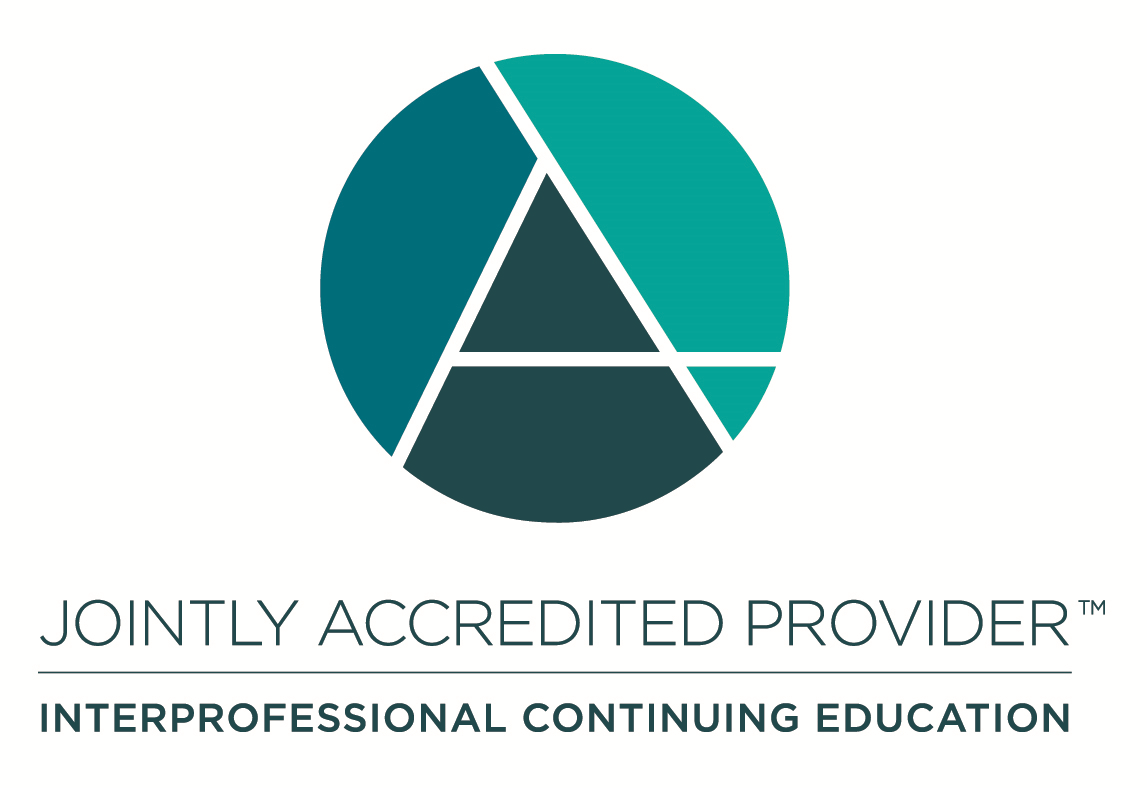 In support of improving patient care, Nationwide Children’s Hospital is jointly accredited by the American Nurses Credentialing Center (ANCC), the Accreditation Council for Pharmacy Education (ACPE), and the Accreditation Council for Continuing Medical Education (ACCME) to provide continuing medical education for the healthcare team. (1.0 ANCC contact hours; 1.0 CME hours)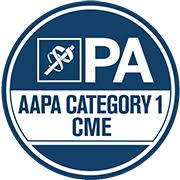  Nationwide Children's Hospital has been authorized by the American Academy of PAs (AAPA) to award AAPA Category 1 CME credit for activities planned in accordance with AAPA CME Criteria. This activity is designated for 1.0 AAPA Category 1 CME credits. Approval is valid for 2 years from the date of the activity. PAs should only claim credit commensurate with the extent of their participation. As a Jointly Accredited Organization, Nationwide Children's Hospital is approved to offer social work continuing education by the Association of Social Work Boards (ASWB) Approved Continuing Education (ACE) program. Organizations, not individual courses, are approved under this program. State and provincial regulatory boards have the final authority to determine whether an individual course may be accepted for continuing education credit. Nationwide Children's Hospital maintains responsibility for this course. Social workers completing this course receive 1.0 continuing education credits.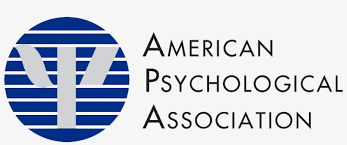 Continuing Education (CE) credits for psychologists are provided through the co-sponsorship of the American Psychological Association            (APA) Office of Continuing Education in Psychology (CEP). The APA CEP Office maintains responsibly for the content of the programs.Disclosure of Relevant Financial Relationships and Unapproved Uses of ProductsIt is policy at Nationwide Children’s Hospital Office of Continuing Medical and Interprofessional Education for individuals who are in a position to control the content of an educational activity to disclose to the learners all relevant financial relationships that they have with any commercial interest that provide products or services that may be relevant to the content of this continuing education activity. For this purpose, we consider relationships of the person involved to include financial relationships of a spouse or partner. The intent of this policy is to ensure that Nationwide Children’s Hospital CME/CE certified activities promote quality and safety, are effective in improving medical practice, are based on valid content, and are independent of control from commercial interests and free of commercial bias. Peer review of all content was conducted for all faculty presentations whose disclosure information was found to contain relationships that created a conflict of interest relevant to the topic of their presentation. In addition, all faculty were instructed to provide balanced, scientifically rigorous and evidence-based presentations. IPCE Program DOCUMENT Vers. 1; 4.3.2020